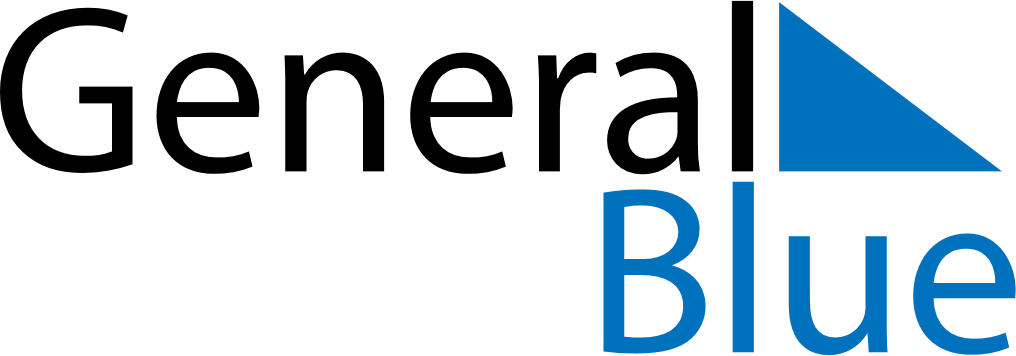 September 2024September 2024September 2024September 2024September 2024September 2024Tourville-sur-Arques, FranceTourville-sur-Arques, FranceTourville-sur-Arques, FranceTourville-sur-Arques, FranceTourville-sur-Arques, FranceTourville-sur-Arques, FranceSunday Monday Tuesday Wednesday Thursday Friday Saturday 1 2 3 4 5 6 7 Sunrise: 7:11 AM Sunset: 8:40 PM Daylight: 13 hours and 29 minutes. Sunrise: 7:12 AM Sunset: 8:38 PM Daylight: 13 hours and 25 minutes. Sunrise: 7:14 AM Sunset: 8:35 PM Daylight: 13 hours and 21 minutes. Sunrise: 7:15 AM Sunset: 8:33 PM Daylight: 13 hours and 18 minutes. Sunrise: 7:16 AM Sunset: 8:31 PM Daylight: 13 hours and 14 minutes. Sunrise: 7:18 AM Sunset: 8:29 PM Daylight: 13 hours and 11 minutes. Sunrise: 7:19 AM Sunset: 8:27 PM Daylight: 13 hours and 7 minutes. 8 9 10 11 12 13 14 Sunrise: 7:21 AM Sunset: 8:25 PM Daylight: 13 hours and 3 minutes. Sunrise: 7:22 AM Sunset: 8:22 PM Daylight: 13 hours and 0 minutes. Sunrise: 7:24 AM Sunset: 8:20 PM Daylight: 12 hours and 56 minutes. Sunrise: 7:25 AM Sunset: 8:18 PM Daylight: 12 hours and 52 minutes. Sunrise: 7:27 AM Sunset: 8:16 PM Daylight: 12 hours and 49 minutes. Sunrise: 7:28 AM Sunset: 8:14 PM Daylight: 12 hours and 45 minutes. Sunrise: 7:30 AM Sunset: 8:12 PM Daylight: 12 hours and 41 minutes. 15 16 17 18 19 20 21 Sunrise: 7:31 AM Sunset: 8:09 PM Daylight: 12 hours and 38 minutes. Sunrise: 7:33 AM Sunset: 8:07 PM Daylight: 12 hours and 34 minutes. Sunrise: 7:34 AM Sunset: 8:05 PM Daylight: 12 hours and 30 minutes. Sunrise: 7:36 AM Sunset: 8:03 PM Daylight: 12 hours and 27 minutes. Sunrise: 7:37 AM Sunset: 8:01 PM Daylight: 12 hours and 23 minutes. Sunrise: 7:39 AM Sunset: 7:58 PM Daylight: 12 hours and 19 minutes. Sunrise: 7:40 AM Sunset: 7:56 PM Daylight: 12 hours and 15 minutes. 22 23 24 25 26 27 28 Sunrise: 7:42 AM Sunset: 7:54 PM Daylight: 12 hours and 12 minutes. Sunrise: 7:43 AM Sunset: 7:52 PM Daylight: 12 hours and 8 minutes. Sunrise: 7:45 AM Sunset: 7:50 PM Daylight: 12 hours and 4 minutes. Sunrise: 7:46 AM Sunset: 7:47 PM Daylight: 12 hours and 1 minute. Sunrise: 7:48 AM Sunset: 7:45 PM Daylight: 11 hours and 57 minutes. Sunrise: 7:49 AM Sunset: 7:43 PM Daylight: 11 hours and 53 minutes. Sunrise: 7:51 AM Sunset: 7:41 PM Daylight: 11 hours and 50 minutes. 29 30 Sunrise: 7:52 AM Sunset: 7:39 PM Daylight: 11 hours and 46 minutes. Sunrise: 7:54 AM Sunset: 7:36 PM Daylight: 11 hours and 42 minutes. 